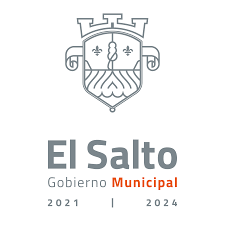 Joel González DíazRegidor Municipal de El Salto, Jalisco INFORME TRIMESTRALJULIO, AGOSTO, SEPTIEMBRE 2022Comisiones ediliciasTengo el distinguido honor de presidir:Comisión de celebraciones tradicionales y espectáculosComisión de estacionamientos públicosFormo parte como vocal las siguientes comisiones:Comisión de atención a la juventudComisión de calles y calzadasComisión de ciencia y tecnologíaComisión de espectáculos públicosComisión de nomenclaturaComisión de cementeriosComisión de parques y jardinesComisión de reglamentosComisión de salud, higiene y prevención de ñas adiccionesComisión de atención a la juventudComisión de calles y calzadasSesiones de Comisión ediliciaAsistencias a las sesiones del pleno:Comisión de celebraciones tradicionales y espectáculosComisión de celebraciones tradicionales y espectáculos22 de septiembre de 2022Sesión ordinaria 12 de julio de 2022Sesión ordinariaComisión de estacionamientos públicosComisión de estacionamientos públicos22 de septiembre de 2022Sesión ordinaria17 de julio de 2022Sesión ordinariaTipo de sesiónJulioAgostoSeptiembreOrdinaria111Extra ordinaria Sesión solemne1